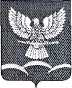 АДМИНИСТРАЦИИ НОВОТИТАРОВСКОГО СЕЛЬСКОГО ПОСЕЛЕНИЯ ДИНСКОГО РАЙОНАПОСТАНОВЛЕНИЕот 15.08.2013                                                                                                   № 671станица НовотитаровскаяО Порядке работы с обращениями граждан в администрации Новотитаровского сельского поселения Динского районаВ целях реализации Федерального закона от 02 мая 2006 года № 59-ФЗ «О порядке рассмотрения обращений граждан Российской Федерации», Закона Краснодарского края от 28 июня 2007 года № 1270-КЗ «О дополнительных гарантиях реализации права на обращение в Краснодарском крае» п о с т а н о в л я ю:1. Утвердить Порядок работы с обращениями граждан в администрации Новотитаровского сельского поселения Динского района (далее - Порядок) (прилагается).2. Заместителям главы Новотитаровского сельского поселения Динского района, начальникам отраслевых (функциональных) органов администрации Новотитаровского сельского поселения Динского района довести Порядок до сведения подчиненных работников и обеспечить его соблюдение.3. Признать утратившим силу постановление администрации Новотитаровского сельского поселения от 30 декабря 2011 года № 1337 «Об утверждении административного регламента предоставления муниципальной услуги: «Рассмотрение обращений граждан в администрации Новотитаровского сельского поселения Динского района». 4. Отделу по общим и правовым вопросам (Омельченко) опубликовать настоящее постановление в СМИ и разместить на официальном сайте Новотитаровского сельского поселения.5. Контроль за выполнением настоящего постановления возложить на заместителя главы Новотитаровского сельского поселения Динского района О.А.Пройдисвет.6. Постановление вступает в силу со дня его официального опубликования. Глава Новотитаровского  сельского поселения                                                                             С.К.Кошман